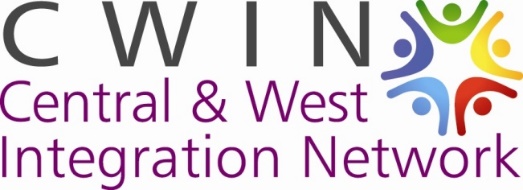 Central and West Integration NetworkDevelopment WorkerIntroduction Glasgow’s Integration Networks were developed from 2001 onwards in response to the significant increase in asylum seekers and refugees coming to the city. Initially the networks delivered activities with a focus on supporting the integration of asylum seekers and refugees. Over the years, the networks have become local hubs which bring together local voluntary and public sector organisations to plan and coordinate integration and community work. However, the needs of asylum seekers and refugees remain pressing ones. Central and West Integration Network (CWIN) was established in 2009 and aims to work with individuals, community groups, voluntary and statutory agencies to support the needs of refugee, migrant and minority ethnic communities and promote cross-cultural understanding, equality and social inclusion. CWIN offer services to asylum seekers, refugees, BME and local communities. Included in the services provided by CWIN are; food bank, ESOL classes, community events, support for destitute asylum seekers, a youth project and women’s group. We provide a weekly Food Bank service to at least 60 people, almost all asylum seekers or refugees. We seek to use this as a way of offering other opportunities to the people involved to help them to deal with and overcome the difficulties they face and promote integration into Scottish society. For this purpose, CWIN obtained funding from the Scottish Government Fair Food Fund in order to develop and deliver a Fairer Food Project aimed at organising a weekly drop-in service, building on the existing Food Bank and including: Provide Healthy meals English Classes Weekly information stalls by other service providers and other weekly activities Monthly presentations by service providers. For this purpose, CWIN is looking to fill a vacancy for Development Worker who will develop and run the drop-in service.CWIN Job Description & Person SpecificationDevelopment WorkerLocation: 		Garnethill Multicultural Centre, 21 Rose StreetAccountable to: 	CWIN Development ManagerContract:	Currently funded to 30 June 2019 with possibility of extension dependent on fundingSalary: 		£23,590 per annum, pro rata 14 hoursHours:		Thursdays and Fridays and some MondaysObjective:	To deliver CWIN Fairer Food Project Job DescriptionThe central role of the Development Worker is to deliver the Fairer Food Project, with the support of other CWIN staff and volunteers. The key tasks of the Development Worker are to: 1. Recruit a project Steering Group and involve members in planning 2. Plan and organise drop in service activities 3. Recruit and manage volunteers, involve volunteers in food preparation, serving, setting up the sessions and other project activities 4. Plan and organise events around drop-in service and support the delivery of CWIN events and activities 5. Monitoring and evaluation of drop-in project 6. Liaise with partners to ensure effective delivery and further development of project 7. Support service users, signposting them to other sources of support when required 8. Update CWIN website and social media with details of drop-in activities. 9. Represent CWIN at Glasgow Food Bank Forum and Glasgow Asylum and Destitution Network, and report back. 10. Carry out such other tasks as may be required in support of CWIN activities. Person SpecificationSkills and experience requiredEssential Experience of working with community groups and volunteers Experience of diverse communities Ability to make positive use of social media Excellent communication skills Ability to work unsupervised Ability to record and analyse written and numerical data Ability to work in a team. Desirable Experience of working in a multicultural environment Community Learning and Development qualifications and experience Training and experience in food handling Experience in managing volunteers Experience of working with partners in voluntary and public sectors to deliver projects. Deadline for Applications: Monday 28 January 2019 at 5pm. 